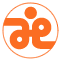 1．趣旨社会福祉法人には、高い公共性をもつ法人として、経営組織のガバナンスの強化、事業経営の透明性の確保や財務規律の強化等、適正な会計処理と安定性・継続性を確保した法人経営が求められます。　そこで本会では、各社会福祉法人における会計処理の適正化を促進するために、「社会福祉会計簿記認定試験」及び「社会福祉法人会計講座」を今年度も開催することになりました。本講座は、社会福祉法人の役職員等を対象に、社会福祉会計簿記認定試験の対策講座としての位置づけとともに、計算書類等の見方や日々の会計処理方法等、会計実務に係る知識・技術の向上を図ることを目指して開催します。主　催：社会福祉法人　沖縄県社会福祉協議会講　師：ＥＹ税理士法人　職員※各講座において受講者10名以上での開講となります。※本講座においては社会福祉会計認定簿記試験に向けての対策講座となります。2．令和２年度　講座一覧　　　　　　　　　　　　　　　　　　　　　　　　　　　　　　　　　　　　　　　※会員とは県社協会員のことを言います。3．テキスト（１）本研修ではテキストとして「六訂版 社会福祉法人会計簿記講座テキスト（初級講座⇒入門編・初級編、中級講座⇒中級編）：実務出版」を使用します。お持ちでない方は参加申込時に併せて御申込ください。（２）当日のテキスト販売は行いませんので御留意ください。（３）テキストをお持ちの方は、受講の当日に必ずお持ちください。4．お申込及び受講料のお支払について　（１）別添申込書に必要事項を記入の上、本会あてFAXまたはメールにて御申込ください。（本会ホームページからも開催要項、申込書をダウンロードすることができます。）　（２）定員に限りがありますので、原則として各講座とともに1法人から申込みは1名とさせていただきます。　（３）法人により、2名以上申込を希望される場合は、優先順位を考慮して申込書に御記入ください。申し込み締切後、講座の定員に空きがある場合のみ受付致します。（４）受講決定者につきましては、「受講申込書」により申込のあった法人・事業所へ、後日、「参加証」をFAXにて御送りしますので、参加証に記載の振込先へ受講料を御振込ください。（５）申込後のキャンセルについては返金致しません。後日資料を郵送させていただきます。（６）当日、参加費の現金納付は受け付け致しません。5．お持ちいただくもの　（１）筆記用具、電卓、ノート、テキスト（申込の際に御購入の方は、受講当日の配布となります。）6．昼食について　（１）昼食は各自で御準備ください。7．個人情報の取扱い及び留意事項について　（１）「参加申込書」に記載された個人情報は、当講座の運営管理の目的のみに使用し、他の目的に使用することはありません。（２）講座会場は駐車台数に限りがありますので、公共交通機関を御利用するか、お乗り合わせの上、御来場ください。（３）台風接近や新型コロナウイルスの感染症の影響より、本講座が延期または中止する場合があります。その場合は、改めて事務局からその旨をＦＡＸ等にて御連絡いたします。特に御連絡がない場合は、御参加くださいますようお願い申し上げます。8.新型コロナウイルス感染拡大防止に向けたお願い　　（１）感染拡大防止の観点から、受講の際は下記の点をすべて満たしたうえご参加ください。①	自宅で必ず検温を行い、その結果を別紙「健康状態申告書」（氏名、連絡先の記入を含む）に記入の上、会場の受付へ提出ください。②マスクの着用（２）次の項目に該当する方は、研修会場への来場はお控えください。①発熱・風邪症状がある方（体温37.5度以上）②過去14日間以内に発熱や感冒症状で受診や服薬等をした方③感染が拡大している地域や国への渡航歴が１４日以内にある方（３）本研修の参加者で感染者が出た場合には下記の点についてご協力をお願いします。①保健所の聞き取り調査への協力②	濃厚接触者となった場合、接触してから14日間を目安に自宅待機をすることがあります。9．申込先及びお問合せ先　　社会福祉法人　沖縄県社会福祉協議会　施設団体福祉部（担当：大城　千尋、池村　陽子）　　〒903-8603　那覇市首里石嶺町4-373-1　沖縄県総合福祉センター内　　TEL　098-887-2000　FAX　098-887-2024　　E-mail：kaikeikouza＠okishakyo.or.jp講座名開催スケジュール料金定員【初級コース】３回講座社会福祉法人会計の基礎知識を体系的に習得するとともに基本的な会計処理について学習します。申込締切：8月31日（月）会　　場：県総合福祉センター【第1回】9月10日（木）　10:00～16:00※会員15,000円非会員20,000円テキスト代別2,547円(税込)30名程度【初級コース】３回講座社会福祉法人会計の基礎知識を体系的に習得するとともに基本的な会計処理について学習します。申込締切：8月31日（月）会　　場：県総合福祉センター【第2回】9月17日（木）　10:00～16:00※会員15,000円非会員20,000円テキスト代別2,547円(税込)30名程度【初級コース】３回講座社会福祉法人会計の基礎知識を体系的に習得するとともに基本的な会計処理について学習します。申込締切：8月31日（月）会　　場：県総合福祉センター【第3回】9月28日（月） 10:00～16:00※会員15,000円非会員20,000円テキスト代別2,547円(税込)30名程度【中級コース】４回講座初級の内容を踏まえ、より複雑な会計処理について学習します。申込締切：8月31日（月）会　　場：県総合福祉センター【第1回】10月8日（木） 10:00～16:00※会員20,000円非会員25,000円テキスト代別3,520円(税込)30名程度【中級コース】４回講座初級の内容を踏まえ、より複雑な会計処理について学習します。申込締切：8月31日（月）会　　場：県総合福祉センター【第2回】10月9日（金） 10:00～16:00※会員20,000円非会員25,000円テキスト代別3,520円(税込)30名程度【中級コース】４回講座初級の内容を踏まえ、より複雑な会計処理について学習します。申込締切：8月31日（月）会　　場：県総合福祉センター【第3回】10月15日（木）10:00～16:00※会員20,000円非会員25,000円テキスト代別3,520円(税込)30名程度【中級コース】４回講座初級の内容を踏まえ、より複雑な会計処理について学習します。申込締切：8月31日（月）会　　場：県総合福祉センター【第4回】10月16日（金）10:00～16:00※会員20,000円非会員25,000円テキスト代別3,520円(税込)30名程度【直前対策】各3回講座本試験形式の問題演習、解説を行います。申込締切：10月16日（金）会　　場：県総合福祉センター【初級第1回】11月5日（木）  9:30～16:30※会員9,000円非会員13,000円(教材代込)各30名程度【直前対策】各3回講座本試験形式の問題演習、解説を行います。申込締切：10月16日（金）会　　場：県総合福祉センター【初級第2回】11月12日（木） 9:30～16:30※会員9,000円非会員13,000円(教材代込)各30名程度【直前対策】各3回講座本試験形式の問題演習、解説を行います。申込締切：10月16日（金）会　　場：県総合福祉センター【初級第3回】11月19日（木） 9:30～16:30※会員9,000円非会員13,000円(教材代込)各30名程度【直前対策】各3回講座本試験形式の問題演習、解説を行います。申込締切：10月16日（金）会　　場：県総合福祉センター【中級第1回】11月6日（金） 9:30～16:30※会員9,000円非会員13,000円(教材代込)各30名程度【直前対策】各3回講座本試験形式の問題演習、解説を行います。申込締切：10月16日（金）会　　場：県総合福祉センター【中級第2回】11月13日（金） 9:30～16:30※会員9,000円非会員13,000円(教材代込)各30名程度【直前対策】各3回講座本試験形式の問題演習、解説を行います。申込締切：10月16日（金）会　　場：県総合福祉センター【中級第3回】11月20日（金） 9:30～16:30※会員9,000円非会員13,000円(教材代込)各30名程度